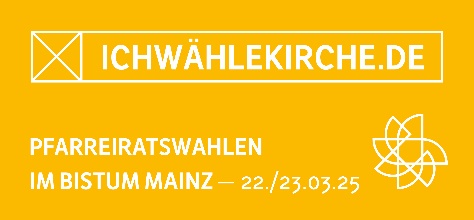 Sie sind bereit für die Wahl des Pfarreirates am 22./23..03.2025 zu kandidieren und stimmen der Kandidatur zu. Hierbei werden personenbezogen Daten von Ihnen erhoben und bearbeitet. Gesetzlich erlaubt sind ausdrücklich ihr Name, Vorname, Wohnort und gegebenenfalls der entsprechende Wahlbezirk. (§ 7 Wahlordnung und § 6 KDG). Andere Daten und andere Nutzung bedürfen der ausdrücklichen Einwilligung der Kandidatin bzw. des Kandidaten.Mit diesem Formular können Sie ihrer Kandidatur und der Datenverarbeitung zustimmen bzw. widersprechen. Sie können unabhängig hiervon ihre Einwilligung jederzeit widerrufen.Bitte kreuzen Sie die Nutzungsformen an, denen Sie zustimmen und streichen Sie die, mit denen Sie nicht einverstanden sind. Bitte denken Sie auch an Ihre Unterschrift. Danke! Einwilligung in die Kandidatur IchVorname, Name, Geburtsdatum, Wohnsitzadressebin bereit für den Pfarreirat der Pfarrei                                                                                                 										zu kandidierenEinwilligung zur DatenverarbeitungVeröffentlichung weiterer Daten	Ich willige ein, dass weitere von mir erhobene/ zur Verfügung gestellte Daten in der Kandidatenliste zum Zwecke der Kandidatenvorstellung durch Aushang/Mitteilung im Pfarrbrief veröffentlicht werden, und zwar 		___________________________________________________________________		Foto, Lichtbild	folgende von mir erhobene/ zur Verfügung gestellten Daten	 Veröffentlichung im Internet, der lokalen Presse	Ich willige ein, dass personenbezogene Daten von mir im Rahmen der Pfarreirats-Wahl im Internet veröffentlicht werden dürfen:	in der lokalen Presse	Foto, Lichtbild	weitere von mir erhobene/ zur Verfügung gestellte Daten zur Kandidatenvorstellung,wie _________________________________________________________________	_____________________________			__________________(Ort, Datum) 	(Unterschrift)